International Student Orientation 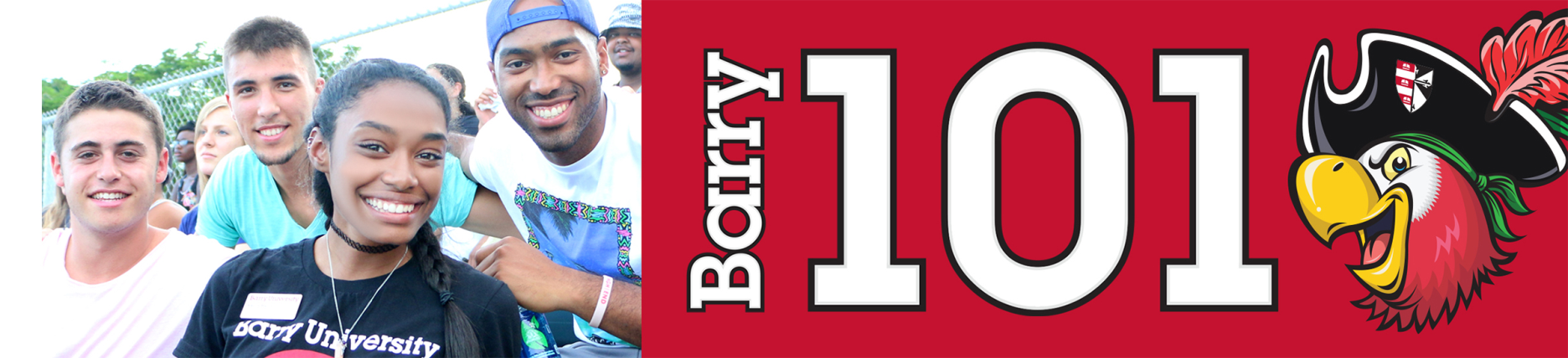 Thursday, August 18th, 2016:6:00am-8:30am			Orientation Check-In for all New Students	HSC Gymnasium	*Continental Breakfast		* Only for students who have not checked in yet 			6:30am 	Follow the Leader!  				Various Locations  Meet your Orientation Leaders                                                                                  	*Only for students who are required to take placement testing  7:00am – 9:00am		Campus Connections & Resources Fair		HSC Gymnasium7:00am-6:00pm	 		Financial Questions?				HSC Gymnasium(7:00am-9:00am)Financial Aid & Cashier / Business Office     	Andreas 111(2:00pm-6:00pm)	7:00am-9:00am			Tests?  Already? 				Library Classroom 144	Early Challenge/ Placement Testing8:30am                                            ORI 100 (Freshmen Only)                                               Broad Auditorium9:00am				Welcome! Bienvenidos!	 Bienveni!		Broad Auditorium9:30am 	   		Barry Mission - Who Am I Called to Be  		Broad Auditorium 10:00am – 12:30pm 		International Student Orientation 		Thompson 230				Welcome – Dr. Smith, Vice President - Student Affairs                                                                 	International & Multicultural Programs Slideshow                                                            	Resource Manual / Website Overview                                                             	Immigration 101 / J1 Information                                                               	Question & Answer Contest 12:30pm – 1:30pm		Information Technology 			Garner Classroom (TBA)1:30pm				All about Academics! Academic ABC’s		Broad Auditorium2:00pm 			Find Your Niche!  School and Major Meetings: 	Arts & Sciences				Broad Auditorium 			Human Performance & Leisure Scineces	HSC  1Health Sciences  				SNHS 222Nursing					Weigand 116EBusiness					Andreas 110				Education				Powers 143 C				Social Work				Powers 1062:30pm – 6:00pm                            Tests?  Already?				Library Classroom 144	Early Challenge/ Placement Testing2:30pm-6:00pm			Learn the Ropes… Academic Advising		Various Locations2:30pm-6:00pm		             Get it Done!  Registration for Classes		Andreas 1112:30pm-6:00pm	                            Feedback!  Barry 101 Survey & Snacks                    Andreas 1115:00pm				Time to Eat! Dinner 				Roussell Dining Hall6:00pm 			Commuter Student Resources 			Landon Events Room 				*For Commuter Students Only6:30pm – 10:00pm 		Miami Bus Tour 				Landon Student Union				*Spaces are limited sign-up at the Hospitality Desk / Commuter Lounge Stopping at Bayside and Lincoln Road (South Beach)9:00pm – 11:00pm 		Movie & Pizza Social 				Landon Events Room 	Friday, August 19th 2016:7:00am – 9:00am		Time to Eat! Breakfast				Roussell Dining Hall8:00am – 12:00pm                         Tests?  Already? 				Library 1449:00pm-12:00pm		Learn the Ropes… Academic Advising		Various Locations8:30am -12:00pm	              Get it Done!  Registration for Classes		 Andreas 11112:00pm – 1:00pm                        Time to Eat! 					Roussell Dining Hall